Sports and Games1.play (играть в)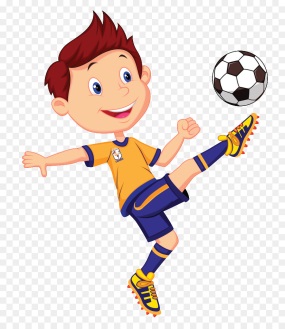 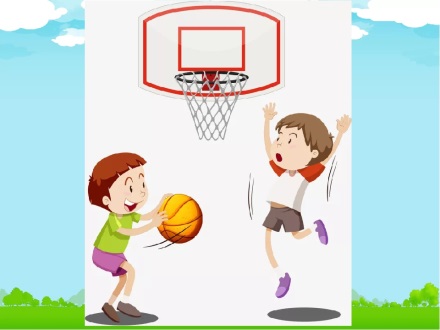 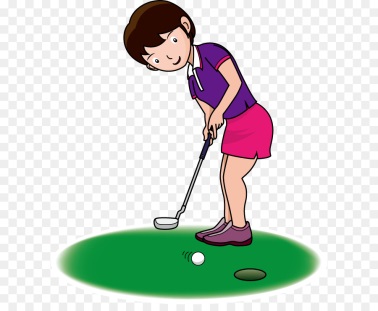 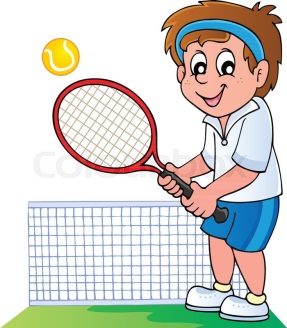 football           basketball                 golf              tennis2.do (заниматься)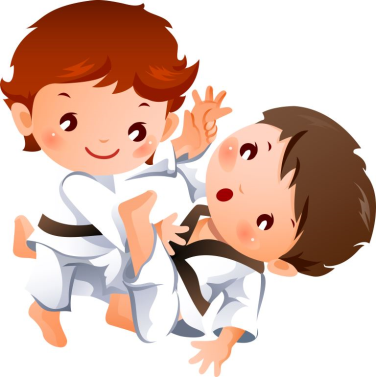 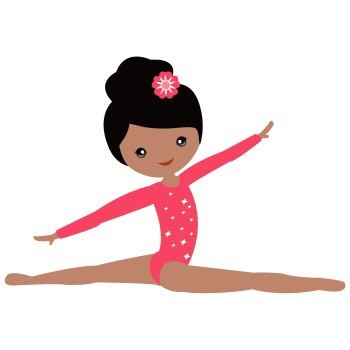 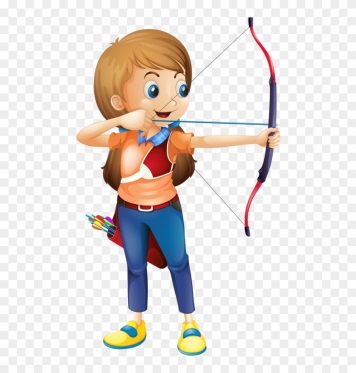 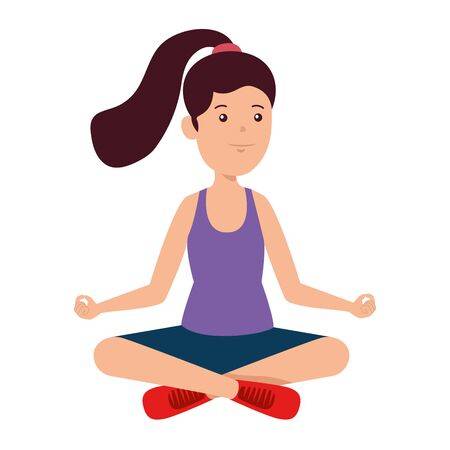    judo               gymnastics        archery             yoga 3.go +        ing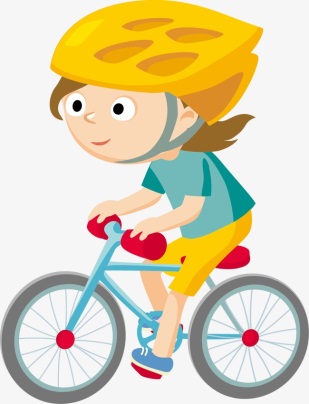 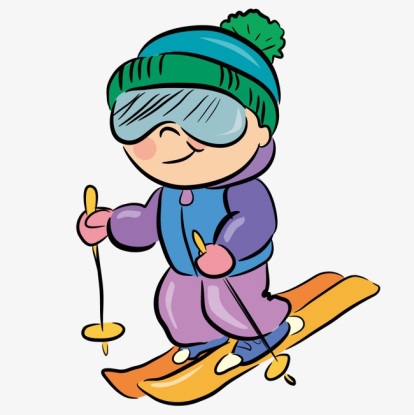 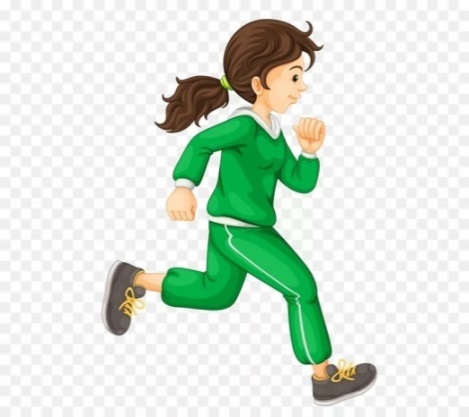 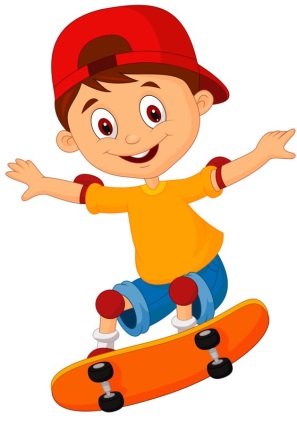  cycling             skiing            jogging          skateboarding4.V     cycle                ski                 jog                skateboard1.Do you do judo?      - Yes, I do.   I do judo.2.Do you play golf?    - No, I don’t. I don’t play golf.3.Do you go cycling?  - Yes, I go cycling.   4.Do you cycle? -Yeah./ Nope.